Zoekschema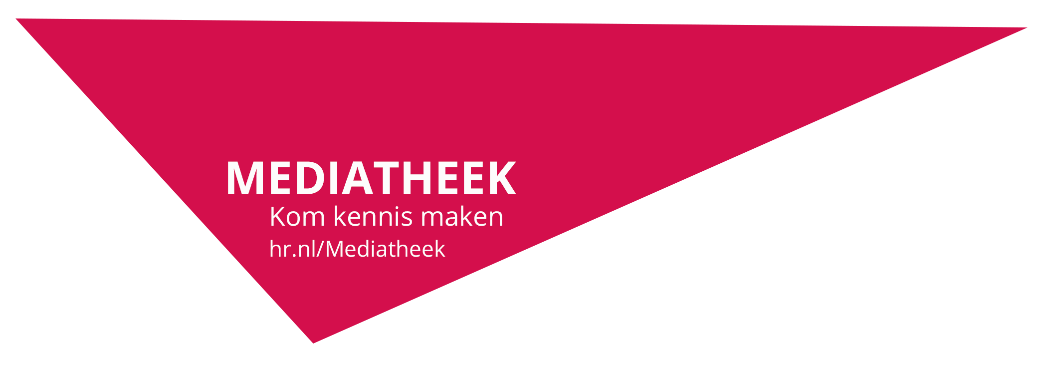 Onderzoeksvraag / hoofdvraag
Nog geen onderzoekvraag? Kijk voor meer informatie over het opstellen van een hoofdvraag in de Training Literatuuronderzoek.Deelvragen
De hoofdvraag van een onderzoek is niet in enkele woorden te vatten. Daarom splits je een hoofdvraag op in deelvragen (subvragen). Iedere deelvraag draagt bij aan het beantwoorden van je hoofdvraag.
Zoektermen verzamelen 
Uit je hoofd- en deelvragen kun je verschillende onderwerpen afleiden, zet deze in onderstaande tabel. Verzamel per onderwerp verschillende zoektermen. Denk aan synoniemen, vaktaal en gerelateerde onderwerpen. Noteer daarnaast ook Engelse zoektermen, omdat veel informatiebronnen Engelstalige artikelen bevatten.Zoekstrings opslaanGebruik zoektermen uit de vorige stap en combineer deze zoektermen met behulp van Booleaanse operatoren tot een zoekstring. Bekijk welke informatiebronnen het meest geschikt zijn voor jouw onderwerp. Probeer verschillende combinaties van informatiebronnen en zoektermen uit. Krijg je te véél resultaten, stel dan je zoekstring bij of maak gebruik van de filters die de informatiebron biedt. Filter in je zoekresultaten bijvoorbeeld op taal, periode, geografisch gebied of materiaalsoort.Noteer je zoekstrings, de informatiebron waar je in hebt gezocht, de filters die je hebt gebruikt en het aantal resultaten dat je krijgt in onderstaande tabel.Tip: Installeer de Lean Library extensie in je browser om overal eenvoudig toegang tot bronnen van de mediatheek te hebben. Verwijzingen opslaanIn de onderstaande tabel kan je de verwijzingen van je geselecteerde bronnen noteren. Noteer het nummer van je zoekstring (zie tabel met zoekstrings) waarmee het artikel gevonden is. Kijk voor correcte verwijzingen bij de verwijsstijlen.OnderwerpenZoekterm NLZoekterm ENGNr.ZoekstringInformatiebronGebruikte filtersAantal resultatenGeselecteerde artikelenvb.(urbanization OR urbanisation OR "urban development") AND "economic impact" AND natureBusiness Source PremierPublicatiejaar
vanaf 2021
Source Types: Academic Journals273https://hr.idm.oclc.org/login?url=https://search.ebscohost.com/login.aspx?direct=true&AuthType=ip,cookie,uid&db=buh&AN=175978048&site=ehost-live&scope=site 12345678910Nr.LinkVerwijzingOpmerkingvb.https://hr.idm.oclc.org/login?url=https://search.ebscohost.com/login.aspx?direct=true&AuthType=ip,cookie,uid&db=buh&AN=175978048&site=ehost-live&scope=siteZhang, H., Kang, C., & Feng, C. (2024). From Innovation to Green: Does China’s Innovative City Construction Contribute to Green Development? Emerging Markets Finance & Trade,  1–36. https://doi-org.hr.idm.oclc.org/10.1080/1540496x.2024.2324193Gaat over Chinees beleid sinds 2008.
